Управление образования Администрации  Володарского муниципального районаНижегородской областиПРИКАЗ08 октября 2013г.                                                                                                                № 412Об утверждении Положенияо муниципальном конкурсе на лучшую учебно-методическую разработку по курсу «Основы религиозных культур и светской этики»   В рамках работы проблемно-творческой группы учителей, преподаюших курс ОРКСЭ в общеобразовательных организациях района, с целью выявления и распространения успешного опыта учителей по созданию программно-методического обеспечения урочной и внеурочной деятельности по курсу ОРКСЭ, поддержки их профессионального творчества и совершенствования учебно-методических условий образовательного процесса в условиях введения курса ОРКСЭПРИКАЗЫВАЮ:Утвердить Положение  о муниципальном конкурсе на лучшую учебно-методическую разработку по курсу «Основы религиозных культур и светской этики» (Приложение 1).Контроль за исполнением Приказа возложить на методиста ИДК Власенко Т.Н.Начальник Управления образования                                           Т.М.Мастрюкова                                                                                                    Приложение 1                                                                                      к Приказу Управления образования администрации Володарского муниципального района Нижегородской области                                                                                                        от 08 октября 2013г. № 412Положениео муниципальном конкурсе на лучшую учебно-методическуюразработку по курсу «Основы религиозных культур и светской этики»Общие положенияМуниципальный конкурс на лучшую учебно-методическую разработку по курсу «Основы религиозных культур и светской этики» (далее – Конкурс) проводится в соответствии с планом работы Управления образования администрации Володарского муниципального района Нижегородской области на 2013-2014 учебный год, планом работы проблемно-творческой группы учителей, преподающих предмет ОРКСЭ.Настоящее Положение определяет порядок проведения Конкурса.Организатором Конкурса является Управление образования администрации Володарского муниципального района Нижегородской области, информационно-диагностический кабинет Управления образования администрации Володарского муниципального района, проблемно-творческая группа учителей, преподающих ОРКСЭ.Цели и задачи КонкурсаЦелью проведения Конкурса является выявление и распространение успешного опыта учителей обшеобразовательных организаций Володарского муниципального района по созданию программно-методического обеспечения урочной и внеурочной деятельности по курсу ОРКСЭ, поддержки их профессионального творчества и совершенствования учебно-методических условий образовательного процесса в условиях введения курса ОРКСЭ.Задачи Конкурса:- оказание методической поддержки педагогам в поиске эффективных методов и приёмов проведения уроков и внеклассных мероприятий по курсу ОРКСЭ;- выявление и распространение передового педагогического опыта учителей, инновационных технологий, используемых в образовательном процессе по курсу ОРКСЭ;- формирование банка методических разработок учебных занятий на основе разработанных конкурсных материалов и пособий по курсу ОРКСЭ.Участники КонкурсаУчастниками Конкурса являются учителя общеобразовательных учреждений Володарского муниципального района, преподающие курс «Основы религиозных культур и светской этики».Сроки и порядок проведения Конкурса.Конкурс проводится с 11 ноября 2013 года по 24 марта 2014 года по номинациям:- «Методическая разработка урока»;- «Сценарий внеклассного мероприятия»;- «Методическое описание опыта работы по курсу ОРКСЭ»;- «Методические рекомендации по предмету, по изучаемому модулю, теме»;- «Методические рекомендации и формы работы с родителями»;- «Рабочая тетрадь для учащихся».Заявки на участие в Конкурсе (Приложение 1) и конкурсные материалы (в печатном и электронном виде) принимаются до 18 марта 2014 года в информационно-диагностический кабинет Управления образования.Подведение итогов Конкурса: 19-24 марта 2014 года.Условия конкурса в номинациях«Методическая разработка урока»Конкурсные материалы должны содержать следующие структурные элементы:- пояснительную записку (класс, название модуля, автор программы, автор и название учебника, тема урока, цели и задачи урока, УУД, формируемые на уроке, планируемые результаты, используемые методы и технологии обучения, формы организации познавательной деятельности учащихся, необходимые технические средства, дидактические материалы, используемая литература, интернет-ресурсы);- конспект урока;- презентация к уроку;- приложение (работы учащихся (можно фото), диагностический, дидактический, методический материал для проведения урока. Материалы, представляемые на Конкурс в номинации «Сценарий внеклассного мероприятия» должны содержать следующие структурные элементы:- пояснительную записку (класс, название модуля, тема мероприятия, цели и задачи мероприятия, используемые методы и технологии, планируемые результаты, формы организации познавательной деятельности учащихся, необходимые технические средства, дидактические материалы, используемая литература, интернет-ресурсы);- конспект мероприятия;- презентация к мероприятию;- приложение (работы учащихся (можно фото), диагностический, дидактический, методический, дидактический материал для проведения мероприятия. «Методическое описание опыта работы по курсу ОРКСЭ», «Методические рекомендации по предмету, по изучаемому модулю, теме», «Методические рекомендации и формы работы с родителями» оформляются в произвольной форме.«Рабочая тетрадь для учащихся»В представленных на Конкурс материалах должна прослеживаться система учебных заданий для внеклассной самостоятельной работы учащегося (в том числе, совместно с родителями) и аудиторной работы в классе, объединенных целевой ориентированностью на достижение личностных, предметных и метапредметных результатов курса «Основы религиозных культур и светской этики». Рабочая тетрадь представляет собой дидактическое пособие на печатной основе для работы учащихся (в том числе, совместно с родителями)  непосредственно на содержащихся в нем  заготовках (местах для заполнения).Требования к оформлению конкурсных материаловКонкурсные материалы предоставляются в печатном и электронном варианте по избранной номинации.Объем текстовой работы до 7 страниц печатного текста, включая титульный лист (Приложение 2).Текстовые материалы оформляются на основе использования текстового редактора Microsoft Office 2003, 2007, презентационные – Power Point 2003, 2007, формат А4, шрифт Times New Roman, размер шрифта – 14, междустрочный интервал – 1,5, поля: слева – 2,5 см, снизу, сверху, справа – не менее 1,5 см.Критерии оценки конкурсных проектовК Конкурсу допускаются оригинальные авторские разработки педагогов.Конкурсные работы оцениваются по следующим критериям:- актуальность разрабатываемых идей для совершенствования форм и методов организации урочной и внеурочной деятельности в рамках курса ОРКСЭ (актуальность и новизна, соотнесение с образовательными результатами, определенными ФГОС НОО, соответствие содержания идеологии и методологии ФГОС НОО);- культура методического оформления материалов (универсальность разработок, использование современных образовательных, в том числе информационных, технологий, применение активных методов обучения, педагогическая целесообразность – цели, задачи, соответствие форм, методов, средств обучения);- собственная точка зрения автора на решение проблемы (творческий подход автора, использование нестандартных педагогических подходов и приемов);- практическая значимость представленного материала по организации урочной и внеурочной деятельности для реализации целей и задач курса ОРКСЭ (возможность практического применения представленных материалов);- качество оформления материалов (соответствие требованиям, предъявляемым к оформлению, структуре и содержанию выбранного вида методических материалов, логичность и последовательность изложения, культура оформления, оригинальность представленных материалов).Подведение итогов КонкурсаИтоги Конкурса подводит жюри (Приложение 3). Работы оцениваются в соответствии с номинациями. Победители и призёры Конкурса в каждой номинации (1, 2, 3 место) определяются по максимальному количеству баллов. Все участники Конкурса получают Сертификаты. Победители и призёры Конкурса награждаются дипломами Управления образования администрации Володарского муниципального района Нижегородской области. По итогам Конкурса планируется издание электронного сборника лучших методических разработок по курсу ОРКСЭ. Сборник будет размещен на сайте Управления образования администрации Володарского муниципального района. Авторы работ получат Сертификат о публикации.Жюри оставляет за собой право не оценивать работы, не отвечающие требованиям Положения.Приложение 1 к Положению о муниципальном конкурсе на лучшую учебно-методическую разработку по курсу «Основы религиозных культур и светской этики»Заявка на участие в муниципальном конкурсе на лучшую учебно-методическую разработку по курсу «Основы религиозных культур и светской этики»Приложение 2 к Положению о муниципальном конкурсе на лучшую учебно-методическую разработку по курсу «Основы религиозных культур и светской этики»(Титульный лист)Полное название образовательного учрежденияКурс Основы религиозных культур и светской этикиМодуль «Название»Тема «Название»4 классФамилия имя отчество учителядолжностьг.Володарск2013Приложение 3 к Положению о муниципальном конкурсе на лучшую учебно-методическую разработку по курсу «Основы религиозных культур и светской этики»Состав жюримуниципального конкурса на лучшую учебно-методическуюразработку по курсу «Основы религиозных культур и светской этики»Павлова О.В., заместитель начальника Управления образования администрации Володарского муниципального района Нижегородской области;Жиганова Л.В., заведующая ИДК Управления образования администрации Володарского муниципального района Нижегородской области;Власенко Т.Н., методист ИДК Управления образования администрации Володарского муниципального района Нижегородской области;Лебедева Н.В., ведущий специалист Управления образования администрации Володарского муниципального района Нижегородской области;Шашова В.С., руководитель ПТГ учителей, преподающих ОРКСЭ.№ п/пФ.И.О. участникаДолжностьОУНоминацияНазвание работы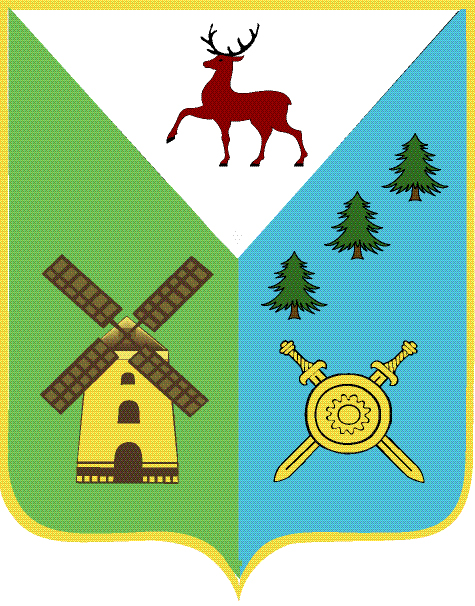 